Об отчислении членских профсоюзных взносов в 2023 году. О выполнении решений по отчислениям.	Заслушав и обсудив информацию бухгалтера Кабановой Р.В. об отчислении членских профсоюзных взносов в 2023 году, о выполнении решений по отчислениям, рассмотрев постановление Центрального комитета Профсоюза от 7 марта 2003 года №4 «О размере  отчислений членских взносов в Профсоюзе», постановление Центрального совета Профсоюза от 15 декабря 2016 года №3-3 «Об организационно –финансовом укреплении Профсоюза, его межрегиональных, региональных, местных и первичных профсоюзных организаций»,Комитет территориальной организации Общероссийского Профсоюза образования Среднеахтубинского района Волгоградской областипостановляет:Установить отчисления в Волгоградский обком Профсоюза работников народного образования и науки РФ – с 1 марта 2023 года  территориальной  организацией Профессионального союза работников народного образования и науки РФ Среднеахтубинского района в размере  30% от валового сбора членских профсоюзных взносов (ежемесячно до 20 числа); В первичные профсоюзные организации направлять - 28%.Обеспечить отчисление членских взносов от валового сбора членских профсоюзных взносов в ТОП  в  размере -  42%. Членам Профсоюза – неработающим пенсионерам вносить в кассу Среднеахтубинской территориальной организации Профсоюза профсоюзные взносы наличными денежными средствами  в сумме 50 (пятьдесят) рублей   в месяц (поквартально); работники, находящиеся в декретном отпуске - 50 руб.; перешедшие на            аутсорсинг  -  1% от заработной платы; временно не работающие  - 50 руб. в месяц (поквартально). Контроль за исполнением данного постановления возложить на  Президиум территориальной организации Профсоюза и бухгалтера территориальной организации   Кабанову Р.В. Председатель                                                                                                                                               территориальной   организации Профессионального союза                                                                                                работников народного образования и науки РФ                                                                                                    Среднеахтубинского района  Волгоградской области        ______________   Г.Р. Страхова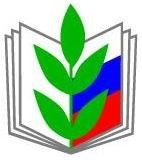 ПРОФЕССИОНАЛЬНЫЙ СОЮЗ РАБОТНИКОВ НАРОДНОГО ОБРАЗОВАНИЯ И НАУКИ РОССИЙСКОЙ ФЕДЕРАЦИИТЕРРИТОРИАЛЬНАЯ  ОРГАНИЗАЦИЯ  ПРОФЕССИОНАЛЬНОГО СОЮЗАРАБОТНИКОВ НАРОДНОГО ОБРАЗОВАНИЯ И НАУКИ РОССИЙСКОЙ ФЕДЕРАЦИИ СРЕДНЕАХТУБИНСКОГО РАЙОНА ВОЛГОГРАДСКОЙ ОБЛАСТИ(ТЕРРИТОРИАЛЬНАЯ  ОРГАНИЗАЦИЯ  ОБЩЕРОССИЙСКОГО ПРОФСОЮЗА ОБРАЗОВАНИЯ СРЕДНЕАХТУБИНСКОГО РАЙОНА ВОЛГОГРАДСКОЙ ОБЛАСТИ)КОМИТЕТПОСТАНОВЛЕНИЕПРОФЕССИОНАЛЬНЫЙ СОЮЗ РАБОТНИКОВ НАРОДНОГО ОБРАЗОВАНИЯ И НАУКИ РОССИЙСКОЙ ФЕДЕРАЦИИТЕРРИТОРИАЛЬНАЯ  ОРГАНИЗАЦИЯ  ПРОФЕССИОНАЛЬНОГО СОЮЗАРАБОТНИКОВ НАРОДНОГО ОБРАЗОВАНИЯ И НАУКИ РОССИЙСКОЙ ФЕДЕРАЦИИ СРЕДНЕАХТУБИНСКОГО РАЙОНА ВОЛГОГРАДСКОЙ ОБЛАСТИ(ТЕРРИТОРИАЛЬНАЯ  ОРГАНИЗАЦИЯ  ОБЩЕРОССИЙСКОГО ПРОФСОЮЗА ОБРАЗОВАНИЯ СРЕДНЕАХТУБИНСКОГО РАЙОНА ВОЛГОГРАДСКОЙ ОБЛАСТИ)КОМИТЕТПОСТАНОВЛЕНИЕПРОФЕССИОНАЛЬНЫЙ СОЮЗ РАБОТНИКОВ НАРОДНОГО ОБРАЗОВАНИЯ И НАУКИ РОССИЙСКОЙ ФЕДЕРАЦИИТЕРРИТОРИАЛЬНАЯ  ОРГАНИЗАЦИЯ  ПРОФЕССИОНАЛЬНОГО СОЮЗАРАБОТНИКОВ НАРОДНОГО ОБРАЗОВАНИЯ И НАУКИ РОССИЙСКОЙ ФЕДЕРАЦИИ СРЕДНЕАХТУБИНСКОГО РАЙОНА ВОЛГОГРАДСКОЙ ОБЛАСТИ(ТЕРРИТОРИАЛЬНАЯ  ОРГАНИЗАЦИЯ  ОБЩЕРОССИЙСКОГО ПРОФСОЮЗА ОБРАЗОВАНИЯ СРЕДНЕАХТУБИНСКОГО РАЙОНА ВОЛГОГРАДСКОЙ ОБЛАСТИ)КОМИТЕТПОСТАНОВЛЕНИЕ«15»  марта  2023г.р.п. Средняя Ахтуба№  6-5	